Recall Cases Summary – Europe (Last Update Date: 31 January 2023)DateNotifying CountryProductCategoriesHazardImage3-Jan-2023ItalyHairsprayBodycare / CosmeticsChemical Hazard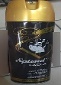 3-Jan-2023ItalyPerfumeBodycare / CosmeticsChemical Hazard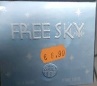 3-Jan-2023ItalyPerfumeBodycare / CosmeticsChemical Hazard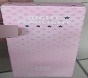 3-Jan-2023ItalyAftershaveBodycare / CosmeticsChemical Hazard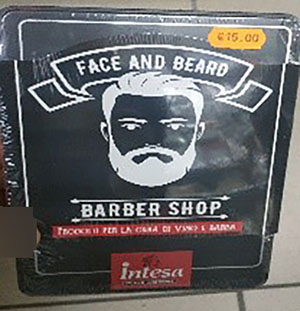 3-Jan-2023ItalyAromatic PerfumeBodycare / CosmeticsChemical Hazard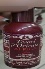 4-Jan-2023FinlandHead Band with LED LightAccessoriesChemical Hazard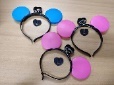 4-Jan-2023PolandPlastic ToyToys and Childcare ProductsChoking Hazard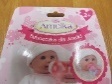 4-Jan-2023PolandSet of Plastic ToysToys and Childcare ProductsChemical Hazard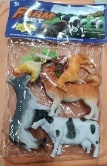 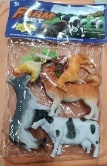 4-Jan-2023PolandLighting ChainElectrical AppliancesBurn Hazard, Electric Shock Hazard, Fire Hazard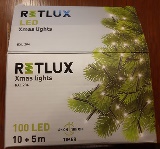 4-Jan-2023PolandPlastic ToyToys and Childcare ProductsChoking Hazard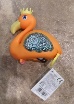 5-Jan-2023SwedenChildren´s HighchairFurnitureInjury Hazard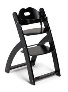 5-Jan-2023GermanyLaser Engraving MachineMachineryDamage to Sight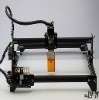 5-Jan-2023GermanyElectric KettleHome Electrical AppliancesElectric Shock Hazard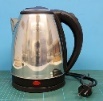 5-Jan-2023ItalyPlastic DollToys and Childcare ProductsChemical Hazard, Choking Hazard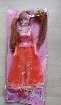 5-Jan-2023PolandChildren's JumpsuitFabric / Textile / Garment / Home TextileChoking Hazard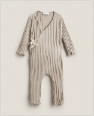 5-Jan-2023PolandPuzzle Play MatToys and Childcare ProductsChoking Hazard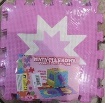 5-Jan-2023PolandCarbon Monoxide DetectorConstruction ProductsAspiration Hazard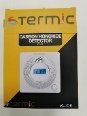 5-Jan-2023PolandPlastic BallToys and Childcare ProductsChemical Hazard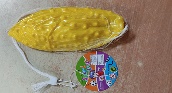 5-Jan-2023ItalyMattressHousehold ItemsChoking Hazard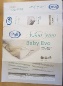 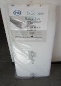 5-Jan-2023PolandSqueezable ToyToys and Childcare ProductsChoking Hazard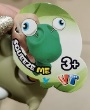 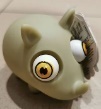 5-Jan-2023PolandSoft ToyToys and Childcare ProductsChoking Hazard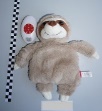 8-Jan-2023LuxembourgParticle Filter MaskProtective EquipmentHealth Risk Hazard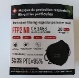 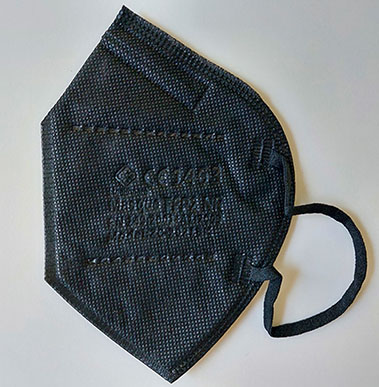 9-Jan-2023CyprusBody CreamBodycare / CosmeticsChemical Hazard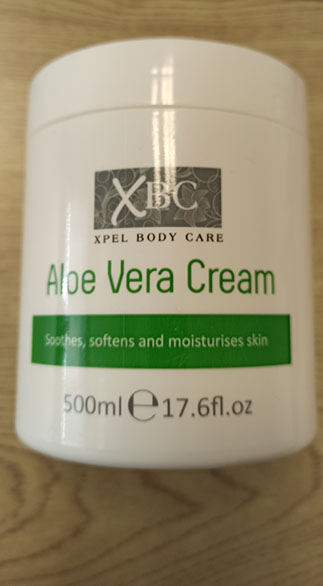 9-Jan-2023IrelandFace CreamBodycare / CosmeticsChemical Hazard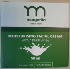 9-Jan-2023IrelandFace CreamBodycare / CosmeticsChemical Hazard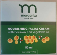 10-Jan-2023GermanyAir PurifierHome Electrical AppliancesElectric Shock Hazard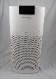 10-Jan-2023ItalyPerfumeBodycare / CosmeticsChemical Hazard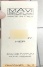 10-Jan-2023ItalyPerfumeBodycare / CosmeticsChemical Hazard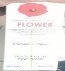 10-Jan-2023ItalyPerfumeBodycare / CosmeticsChemical Hazard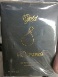 10-Jan-2023ItalyEau De ToiletteBodycare / CosmeticsChemical Hazard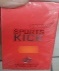 10-Jan-2023IrelandCurling Wand IronHome Electrical AppliancesElectric Shock Hazard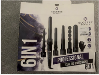 10-Jan-2023IrelandElectric 3D Shaping Massage RollerHome Electrical AppliancesElectric Shock Hazard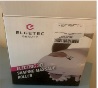 10-Jan-2023GermanyDecorative FruitAccessoriesChoking Hazard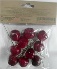 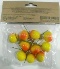 10-Jan-2023GermanySqueeze ToyToys and Childcare ProductsMicrobiological Hazard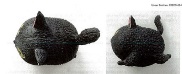 10-Jan-2023NorwayEarringsJewelryChemical Hazard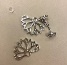 10-Jan-2023GermanyTattoo Ink for Permanent Make-UpChemicalsChemical Hazard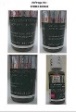 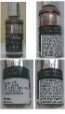 10-Jan-2023GermanyJewellery SetJewelryChemical Hazard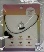 10-Jan-2023GermanyLiquid for Electronic CigaretteChemicalsChemical Hazard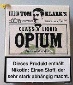 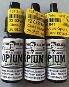 10-Jan-2023LithuaniaLighting ChainElectrical AppliancesElectric Shock Hazard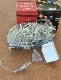 10-Jan-2023LuxembourgMagnetic BallToys and Childcare ProductsInjury Hazard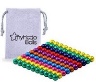 11-Jan-2023ItalyPerfumeBodycare / CosmeticsChemical Hazard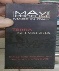 11-Jan-2023ItalyPerfumeBodycare / CosmeticsChemical Hazard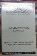 11-Jan-2023ItalyPerfumeBodycare / CosmeticsChemical Hazard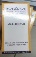 11-Jan-2023ItalyPerfumeBodycare / CosmeticsChemical Hazard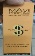 11-Jan-2023ItalyPerfumeBodycare / CosmeticsChemical Hazard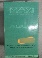 11-Jan-2023ItalyPerfumeBodycare / CosmeticsChemical Hazard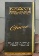 11-Jan-2023ItalyPerfumeBodycare / CosmeticsChemical Hazard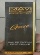 11-Jan-2023ItalyPerfumeBodycare / CosmeticsChemical Hazard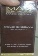 11-Jan-2023ItalyPerfumeBodycare / CosmeticsChemical Hazard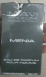 11-Jan-2023ItalyEau De ToiletteBodycare / CosmeticsChemical Hazard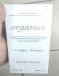 11-Jan-2023ItalyPerfumeBodycare / CosmeticsChemical Hazard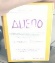 11-Jan-2023ItalyPerfumeBodycare / CosmeticsChemical Hazard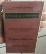 11-Jan-2023ItalyEau De ToiletteBodycare / CosmeticsChemical Hazard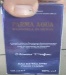 11-Jan-2023ItalyEau De ParfumBodycare / CosmeticsChemical Hazard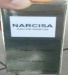 11-Jan-2023ItalyAftershaveBodycare / CosmeticsChemical Hazard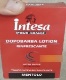 11-Jan-2023ItalyAftershaveBodycare / CosmeticsChemical Hazard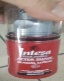 11-Jan-2023ItalyEau De ToiletteBodycare / CosmeticsChemical Hazard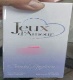 11-Jan-2023IcelandChildren's SweaterFabric / Textile / Garment / Home TextileInjury Hazard, Strangulation Hazard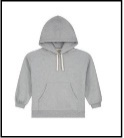 11-Jan-2023ItalyHair MousseBodycare / CosmeticsChemical Hazard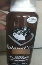 11-Jan-2023ItalyPerfumeBodycare / CosmeticsChemical Hazard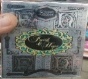 11-Jan-2023ItalyPerfumeBodycare / CosmeticsChemical Hazard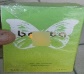 11-Jan-2023ItalyPerfumeBodycare / CosmeticsChemical Hazard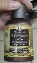 11-Jan-2023ItalyPerfumeBodycare / CosmeticsChemical Hazard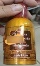 11-Jan-2023ItalyPerfumeBodycare / CosmeticsChemical Hazard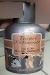 11-Jan-2023ItalyPerfumeBodycare / CosmeticsChemical Hazard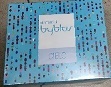 11-Jan-2023ItalySlime ToyToys and Childcare ProductsChemical Hazard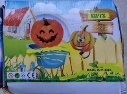 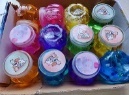 11-Jan-2023DenmarkFireworkOutdoor Living ItemsBurn Hazard, Damage to Hearing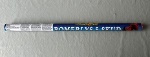 11-Jan-2023DenmarkFireworkOutdoor Living ItemsBurn Hazard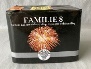 11-Jan-2023PolandPram MobileToys and Childcare ProductsChoking Hazard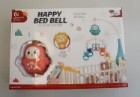 11-Jan-2023CzechiaEau De ToiletteBodycare / CosmeticsChemical Hazard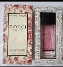 11-Jan-2023CzechiaDecorative GrapeAccessoriesChoking Hazard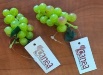 11-Jan-2023HungaryLaser PointerElectrical AppliancesDamage to Sight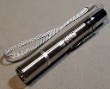 11-Jan-2023FranceSkin Whitening CreamBodycare / CosmeticsChemical Hazard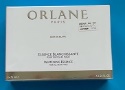 11-Jan-2023ItalyPerfumeBodycare / CosmeticsChemical Hazard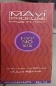 12-Jan-2023GermanyPrimerChemicalsChemical Hazard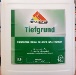 12-Jan-2023CyprusChildren's SweatshirtFabric / Textile / Garment / Home TextileStrangulation Hazard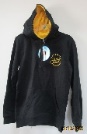 12-Jan-2023FranceClimbing ChalkChemicalsChemical Hazard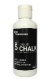 12-Jan-2023FinlandCircular Saw BladeMachineryCut Hazard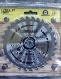 12-Jan-2023FinlandCircular Saw BladeMachineryCut Hazard/12-Jan-2023FinlandSaw Blade for Angle GrinderMachineryCut Hazard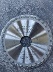 12-Jan-2023FinlandSaw Blade for Angle GrinderMachineryCut Hazard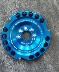 12-Jan-2023FinlandSaw Blade for Angle GrinderMachineryCut Hazard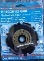 12-Jan-2023FinlandSaw Blade for Angle GrinderMachineryCut Hazard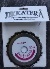 12-Jan-2023ItalyMultifunctional ToyToys and Childcare ProductsChemical Hazard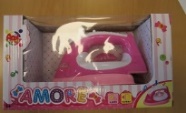 12-Jan-2023AustriaSoft ToyToys and Childcare ProductsChoking Hazard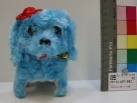 12-Jan-2023IrelandPlastic ToyToys and Childcare ProductsChemical Hazard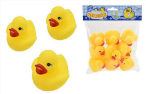 12-Jan-2023NorwayArmband for Cell PhoneComputer / Audio / Video / Other Electronics & AccessoriesChemical Hazard, Environmental Hazard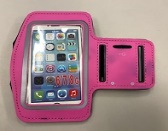 12-Jan-2023GermanyTable Cloth WeightHousehold ItemsChoking Hazard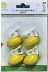 12-Jan-2023PolandLaundry and Household Cleaning ProductChemicalsMicrobiological Hazard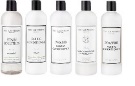 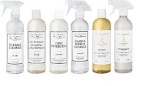 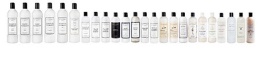 12-Jan-2023NorwayChildren's SandalsFootwearChemical Hazard, Environmental Hazard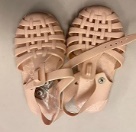 12-Jan-2023DenmarkFireworkOutdoor Living ItemsBurn Hazard, Damage to Hearing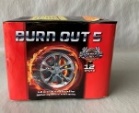 12-Jan-2023FinlandBioethanol FireplaceHousehold ItemsBurn Hazard, Fire Hazard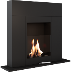 12-Jan-2023NorwayJump RopeSporting Goods / EquipmentChemical Hazard, Environmental Hazard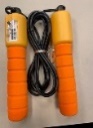 12-Jan-2023CzechiaBattery Operated ToyToys and Childcare ProductsEnvironmental Hazard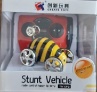 12-Jan-2023CzechiaPlastic Doll SetToys and Childcare ProductsChemical Hazard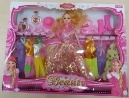 12-Jan-2023CzechiaPlastic DollToys and Childcare ProductsChemical Hazard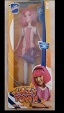 12-Jan-2023LithuaniaCleanerChemicalsChemical Hazard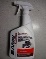 12-Jan-2023CzechiaDisposable Electronic CigaretteChemicalsChemical Hazard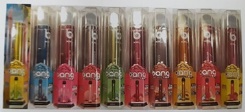 12-Jan-2023ItalyPerfumeBodycare / CosmeticsChemical Hazard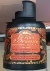 12-Jan-2023RomaniaBaby T-ShirtFabric / Textile / Garment / Home TextileChoking Hazard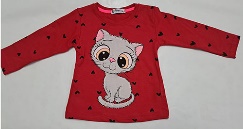 12-Jan-2023RomaniaChildren's SweatshirtFabric / Textile / Garment / Home TextileInjury Hazard, Strangulation Hazard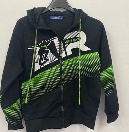 12-Jan-2023NorwayNecklace with PendantJewelryChemical Hazard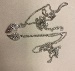 12-Jan-2023LithuaniaBody LotionBodycare / CosmeticsChemical Hazard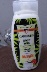 13-Jan-2023ItalyEau De ToiletteBodycare / CosmeticsChemical Hazard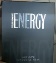 13-Jan-2023ItalyShower and Bath SoapBodycare / CosmeticsChemical Hazard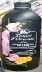 13-Jan-2023ItalyHair Fixing SprayBodycare / CosmeticsChemical Hazard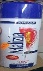 13-Jan-2023ItalyPerfumeBodycare / CosmeticsChemical Hazard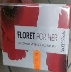 13-Jan-2023ItalyModelling ClayToys and Childcare ProductsChemical Hazard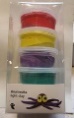 13-Jan-2023FranceHair DyeBodycare / CosmeticsChemical Hazard, Environmental Hazard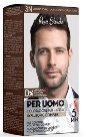 17-Jan-2023GermanyJumping BallToys and Childcare ProductsChemical Hazard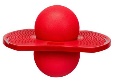 17-Jan-2023FinlandParticle Filter MaskProtective EquipmentHealth Risk Hazard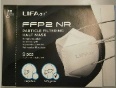 17-Jan-2023PolandPlastic DollToys and Childcare ProductsChemical Hazard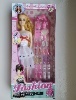 17-Jan-2023LithuaniaEye Contour GelBodycare / CosmeticsChemical Hazard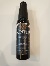 18-Jan-2023CzechiaPlastic DollToys and Childcare ProductsChemical Hazard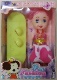 18-Jan-2023DenmarkFireworkOutdoor Living ItemsBurn Hazard, Damage to Hearing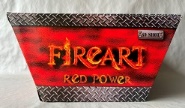 18-Jan-2023CzechiaEau De ParfumBodycare / CosmeticsChemical Hazard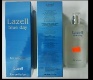 19-Jan-2023ItalyBath SoapBodycare / CosmeticsChemical Hazard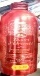 19-Jan-2023RomaniaLighting ChainElectrical AppliancesElectric Shock Hazard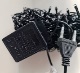 19-Jan-2023ItalyMultifunctional ToyToys and Childcare ProductsChemical Hazard, Choking Hazard, Damage to Hearing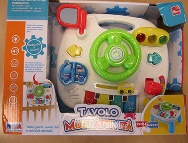 19-Jan-2023GermanyBaby CarrierToys and Childcare ProductsInjury Hazard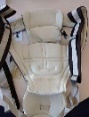 19-Jan-2023LatviaDisposable Electronic CigaretteChemicalsChemical Hazard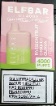 19-Jan-2023LatviaDisposable Electronic CigaretteChemicalsChemical Hazard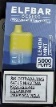 19-Jan-2023LuxembourgParticle Filter MaskProtective EquipmentHealth Risk Hazard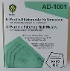 19-Jan-2023GermanyHairdryerHome Electrical AppliancesBurn Hazard, Fire Hazard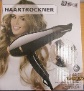 19-Jan-2023GermanyBaby CarrierToys and Childcare ProductsInjury Hazard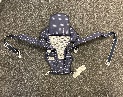 19-Jan-2023GermanyBaby CarrierToys and Childcare ProductsInjury Hazard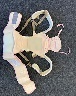 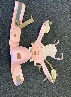 19-Jan-2023NorwayCable for Floor HeatingElectrical AppliancesEnvironmental Hazard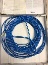 19-Jan-2023RomaniaChildren's SweatshirtFabric / Textile / Garment / Home TextileInjury Hazard, Strangulation Hazard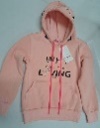 19-Jan-2023RomaniaChildren's TrousersFabric / Textile / Garment / Home TextileInjury Hazard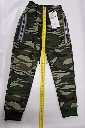 19-Jan-2023RomaniaChildren's TrousersFabric / Textile / Garment / Home TextileInjury Hazard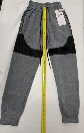 19-Jan-2023RomaniaChildren's TrousersFabric / Textile / Garment / Home TextileInjury Hazard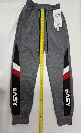 19-Jan-2023RomaniaChildren's SweatshirtFabric / Textile / Garment / Home TextileInjury Hazard, Strangulation Hazard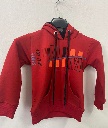 19-Jan-2023LithuaniaHead LampElectrical AppliancesBurn Hazard, Fire Hazard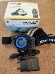 19-Jan-2023LithuaniaCar Engine CleanerChemicalsChemical Hazard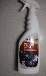 19-Jan-2023LithuaniaCar Wheel CleanerChemicalsChemical Hazard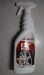 19-Jan-2023LithuaniaCar Dirt CleanerChemicalsChemical Hazard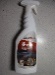 19-Jan-2023CzechiaPlastic DollToys and Childcare ProductsChemical Hazard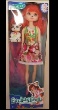 19-Jan-2023PolandParticle Filter MaskProtective EquipmentSuffocation Hazard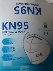 19-Jan-2023IrelandRingJewelryChemical Hazard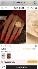 19-Jan-2023CzechiaEau De ToiletteBodycare / CosmeticsChemical Hazard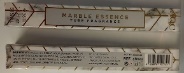 19-Jan-2023CzechiaDisposable Electronic CigaretteChemicalsChemical Hazard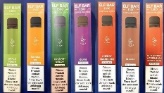 19-Jan-2023LithuaniaChildren's CotFurnitureEntrapment Hazard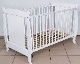 19-Jan-2023RomaniaExtension LeadElectrical AppliancesElectric Shock Hazard, Fire Hazard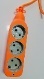 19-Jan-2023RomaniaPlug AdaptorElectrical AppliancesElectric Shock Hazard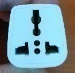 19-Jan-2023RomaniaMultiplug SocketElectrical AppliancesElectric Shock Hazard, Fire Hazard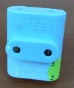 19-Jan-2023IcelandToy TrainToys and Childcare ProductsChoking Hazard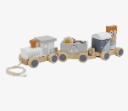 19-Jan-2023PolandPlastic ToyToys and Childcare ProductsChoking Hazard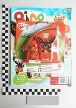 20-Jan-2023IrelandFace CreamBodycare / CosmeticsChemical Hazard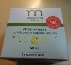 20-Jan-2023EstoniaSun LotionBodycare / CosmeticsChemical Hazard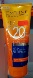 20-Jan-2023LithuaniaSoft ToyToys and Childcare ProductsChoking Hazard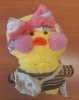 23-Jan-2023FinlandCircular Saw BladeMachineryCut Hazard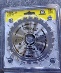 23-Jan-2023FinlandCircular Saw BladeMachineryCut Hazard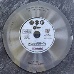 23-Jan-2023PolandMirrorHousehold ItemsCut Hazard, Injury Hazard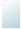 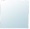 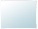 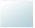 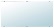 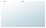 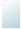 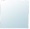 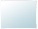 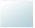 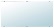 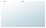 24-Jan-2023IrelandBootsFootwearInjury Hazard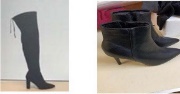 24-Jan-2023DenmarkFireworkOutdoor Living ItemsBurn Hazard, Damage to Hearing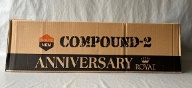 24-Jan-2023DenmarkFireworkOutdoor Living ItemsBurn Hazard, Damage to Hearing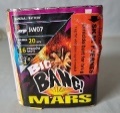 24-Jan-2023GermanyWaterproof Outdoor SocketElectrical AppliancesElectric Shock Hazard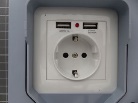 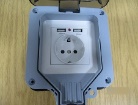 24-Jan-2023LithuaniaLighting ChainElectrical AppliancesElectric Shock Hazard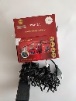 24-Jan-2023LithuaniaLighting ChainElectrical AppliancesElectric Shock Hazard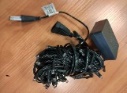 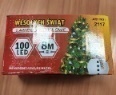 24-Jan-2023LithuaniaLighting ChainElectrical AppliancesElectric Shock Hazard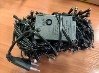 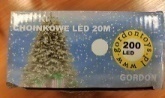 25-Jan-2023GermanyBaby CarrierToys and Childcare ProductsInjury Hazard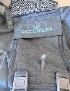 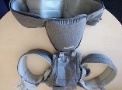 25-Jan-2023GermanyBaby CarrierToys and Childcare ProductsInjury Hazard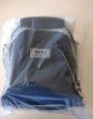 25-Jan-2023GermanyBaby CarrierToys and Childcare ProductsInjury Hazard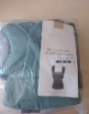 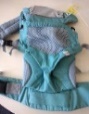 25-Jan-2023FinlandPortable Power StationElectrical AppliancesElectric Shock Hazard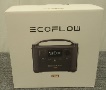 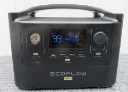 26-Jan-2023FranceShower GelBodycare / CosmeticsChemical Hazard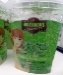 26-Jan-2023NorwayWristwatchAccessoriesChemical Hazard, Environmental Hazard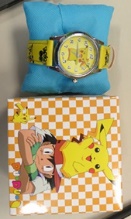 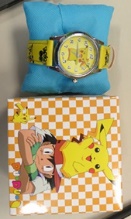 26-Jan-2023PolandInflatable BallToys and Childcare ProductsChemical Hazard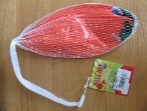 26-Jan-2023EstoniaFace CreamBodycare / CosmeticsChemical Hazard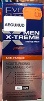 26-Jan-2023GermanyIn-Wall SocketElectrical AppliancesElectric Shock Hazard, Fire Hazard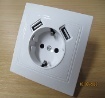 26-Jan-2023CzechiaEau De ToiletteBodycare / CosmeticsChemical Hazard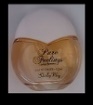 26-Jan-2023GermanyFancy-Dress MaskToys and Childcare ProductsBurn Hazard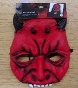 26-Jan-2023LithuaniaToy PuppyToys and Childcare ProductsChoking Hazard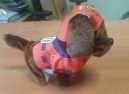 26-Jan-2023HungaryToy TelephoneToys and Childcare ProductsDamage to Hearing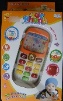 26-Jan-2023BelgiumFireworkOutdoor Living ItemsBurn Hazard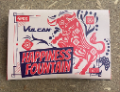 26-Jan-2023LithuaniaCosmetic OilBodycare / CosmeticsChemical Hazard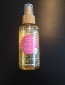 26-Jan-2023FinlandToy BlanketToys and Childcare ProductsChoking Hazard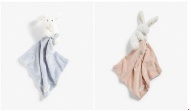 26-Jan-2023PolandInflatable BallToys and Childcare ProductsChemical Hazard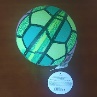 26-Jan-2023IrelandEarringJewelryChemical Hazard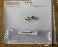 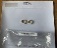 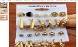 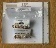 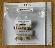 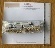 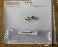 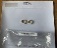 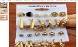 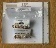 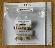 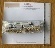 26-Jan-2023IrelandBraceletJewelryChemical Hazard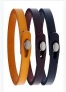 26-Jan-2023IrelandNecklaceJewelryChemical Hazard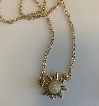 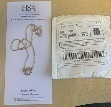 26-Jan-2023PolandElectric KettleHome Electrical AppliancesBurn Hazard, Electric Shock Hazard, Fire Hazard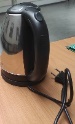 27-Jan-2023SloveniaParticle Filter MaskProtective EquipmentHealth Risk Hazard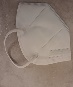 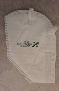 31-Jan-2023FranceTable LampElectrical AppliancesFire Hazard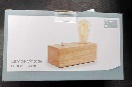 31-Jan-2023ItalyRingJewelryChemical Hazard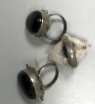 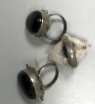 31-Jan-2023SlovakiaSafety FootwearFootwearInjury Hazard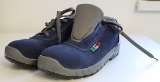 31-Jan-2023SlovakiaSafety FootwearFootwearInjury Hazard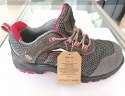 31-Jan-2023SlovakiaSafety FootwearFootwearInjury Hazard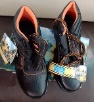 31-Jan-2023GermanyUSB ChargerElectrical AppliancesElectric Shock Hazard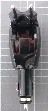 31-Jan-2023SlovakiaHot PlateElectrical AppliancesElectric Shock Hazard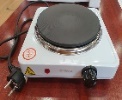 31-Jan-2023RomaniaWall SocketElectrical AppliancesElectric Shock Hazard, Fire Hazard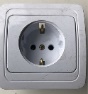 31-Jan-2023RomaniaMultiplug SocketElectrical AppliancesElectric Shock Hazard, Fire Hazard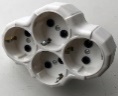 